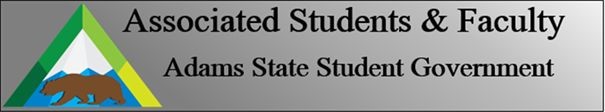 Adams State University Associated Students and Faculty Legislature Bill Number: ASF1718038 Club Name:​ HPPE Department  Event Name or Trip Destination:​ Denver career fair  Total Amount of AS&F Funding​: $1362.75 Total Club Points​:max (70) Author: Bryon Farr, Zach Karbach​	  Sponsor:​ Chadwick Hovasse, Senator, HPPE  Event or Trip Information Who:​ Students of the HPPE Department  What​: Guided sessions on how to break into the industry, as well as internship opportunities with various entities in the sports industry.  Where: ​Sports Authority field, in Denver Colorado  When​: Thursday, April 19th at 1:30pm to 6pm  Why​: This event allows students to get their foot in the door in the industry  Author Contact Information:​ Bryon Farr: 303-269-1834 Zach Karbach: karbachz@grizzlies.adams.edu Account Information:​ 1100-172-7300-1100 Additional Information​: This trip allows students to network and gain information about internship and job opprotunities.  Assessment Rubric: What do you want people attending the event, program, or going on the trip to gain from this experience? (Required for funding requests) (Check/circle all that apply) .​     Expanding the Learning Experience​	 ·​      Analytical Reasoning​	 ·​      Internal Self-Development​	 ·​      Improving Teamwork and Leadership​	 ·​      Community Service and Civic Engagement​	 ·      ​	External Skill Development​	 Please define how your event, program, or trip will help people gain from this experience according to the goals you have checked. (Please define only the boxes checked) I, Zachary Karbach, present this bill for consideration of and approval by the Associated Students and Faculty Senate, this 26th day of February, 2018. Implementation: Upon approval, be it enacted that: The proposed bill become adopted in favor of recognition by the AS&F Senate, and that: HPPE be funded $991.09 VOTE: ​Yeas_____ Nays______ Abs​_______ Complete applicable sections​: ADOPTED at ______________ meeting of the AS&F Senate on​	​ ___________. BILL ​did not pass at ______________ meeting of the AS&F Senate on​ ________. BILL ​will be reconsidered on​ ___________________. Approved/Disapproved by AS&F President _______________________________ 